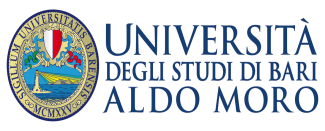 Premio di studio GLOBAL THESISUNIVERSITA’ DEGLI STUDI DI BARI ALDO MORODirezione Ricerca, Terza Missione e Internazionalizzazione Sezione Internazionalizzazione U.O. Mobilità InternazionalePiazza Cesare Battisti -  70121 BARI
tel. +39.080.5717898  e-mail: universitabari@pec.itEMENDAMENTO ALL’ACCORDO PER LA MOBILITÀ STUDENTESCAnell’ambito del Premio di studio Global ThesisEMENDAMENTO N. ______ ALL’ACCORDO N. _________ a.a. 2022_2023(da citare in tutta la corrispondenza)Fra:1.Istituto di appartenenza: Università degli Studi di Bari	Indirizzo completo			: Piazza Umberto I, 1 – 70121 BARI	Numero di telefono			: 080.5717898	Indirizzo di posta elettronica: universitabari@pec.it	in prosieguo denominato “l'Istituto”	rappresentato da:____________________________________, Rettore		(designazione del rappresentante legale)E2.il sig./la sig.ra			:	Codice Fiscale			:	Indirizzo completo			:	Numero di telefono			:	Indirizzo di posta elettronica			:	in prosieguo denominato/a il “Beneficiario”SI STIPULA QUANTO SEGUE:ARTICOLO 2 - DURATAL’Accordo entrerà in vigore al momento della firma di entrambe le parti.La mobilità inizierà il ___________ e si concluderà il ______________ per un totale (inclusi i mesi del prolungamento) di _____________ mesiPresso:Denominazione dell’Istituto ospitante: ________________________________Paese: _________________________________________________________Il periodo autorizzato per il prolungamento rispetto a quanto già accordato è pari a ________ mesi.ARTICOLO 3 - FINANZIAMENTO DELLA MOBILITÀIl prolungamento è concesso senza premio di studio (solo status di studente in mobilità). Nella fase finale di conguaglio, l’Ufficio, sempre nell’ambito della disponibilità economica, valuterà la possibilità di effettuare una ridistribuzione dei fondi disponibili tra gli studenti interessati. Il Beneficiario deve fornire prova delle effettive date di inizio e di fine della mobilità (certificato dell’istituto ospitante con le date di inizio e fine della mobilità e il nominativo dello studente).ARTICOLO 4 – MODALITÀ DI PAGAMENTO E PRESENTAZIONE DELLA DOCUMENTAZIONE FINALELa consegna della documentazione prevista all’art. 6 dell’accordo finanziario sarà considerata come la richiesta del Beneficiario per il pagamento del saldo del contributo spettante. Tutte le altre disposizioni contenute nell’Accordo e nei suoi Allegati non citate nel testo del presente Emendamento sono da considerarsi invariate.(Redatto in duplice esemplare in italiano)Bari,						                 IL RETTORE		          					Prof. Stefano BRONZINI